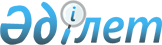 О внесении изменений и дополнений в решение областного маслихата от 13 декабря 2023 года № 74 "Об областном бюджете на 2024-2026 годы"Решение Актюбинского областного маслихата от 26 марта 2024 года № 129
      Актюбинский областной маслихат РЕШИЛ:
      1. Внести в решение областного маслихата от 13 декабря 2023 года № 74 "Об областном бюджете на 2024-2026 годы" следующие изменения и дополнения:
      пункт 1 изложить в новой редакции:
      "1. Утвердить областной бюджет на 2024-2026 годы согласно приложениям 1, 2 и 3 соответственно, в том числе на 2024 год в следующих объемах:
      1) доходы – 522 005 123,2 тысячи тенге, в том числе:
      налоговые поступления – 70 291 059 тысяч тенге;
      неналоговые поступления – 5 297 193 тысячи тенге;
      поступления от продажи основного капитала – 0 тысяч тенге; 
      поступления трансфертов – 446 416 871,2 тысяча тенге; 
      2) затраты – 542 754 251,7 тысяча тенге;
      3) чистое бюджетное кредитование – 9 843 229,1 тысяч тенге, в том числе:
      бюджетные кредиты – 24 261 626 тысяч тенге;
      погашение бюджетных кредитов – 14 418 396,9 тысяч тенге; 
      4) сальдо по операциям с финансовыми активами – 0 тысяч тенге, в том числе:
      приобретение финансовых активов – 0 тысяч тенге;
      поступления от продажи финансовых активов государства - 0 тысяч тенге;
      5) дефицит (профицит) бюджета – -30 592 357,6 тысяч тенге;
      6) финансирование дефицита (использование профицита) бюджета – 30 592 357,6 тысяч тенге, в том числе:
      поступление займов – 23 061 626 тысяч тенге;
      погашение займов – 12 523 428,9 тысяч тенге;
      используемые остатки бюджетных средств – 20 054 160,5 тысяч тенге.";
      пункт 11:
      дополнить подпунктами 14-1), 14-2), 14-3), 14-4), 14-5) и 14-6) следующего содержания:
      "14-1) развитие газотранспортной системы;
      14-2) развитие объектов культуры;
      14-3) организацию эксплуатации сетей газификации, находящихся в коммунальной собственности районов (городов областного значения);
      14-4) развитие благоустройства городов и населенных пунктов;
      14-5) организацию эксплуатации тепловых сетей, находящихся в коммунальной собственности районов (городов областного значения);
      14-6) строительство сетей связи;".
      дополнить пунктом 11-1) следующего содержания:
      "11-1. Учесть в областном бюджете поступление займов на строительство кредитного жилья на 2024 год за счет выпуска государственных ценных бумаг.
      Распределение указанных сумм займов определяется на основании постановления акимата области.";
      2. Приложение 1 к указанному решению изложить в новой редакции согласно приложению к настоящему решению.
      3. Настоящее решение вводится в действие с 1 января 2024 года. Областной бюджет на 2024 год
					© 2012. РГП на ПХВ «Институт законодательства и правовой информации Республики Казахстан» Министерства юстиции Республики Казахстан
				
      Председатель областного маслихата 

Г. СУЕНТАЕВА
Приложение к решению 
областного маслихата от 
26 марта 2024 года № 129Приложение 1 к решению 
областного маслихата от 
13 декабря 2023 года № 74
Категория
Категория
Категория
Категория
Сумма (тыс. тенге)
Класс
Класс
Класс
Сумма (тыс. тенге)
Подкласс
Подкласс
Сумма (тыс. тенге)
Наименование
Сумма (тыс. тенге)
1
2
3
4
5
I. Доходы
522 005 123,2
1
Налоговые поступления
70 291 059
01
Подоходный налог
34 217 659
1
Корпоративный подоходный налог
492 979
2
Индивидуальный подоходный налог
33 724 680
03
Социальный налог
23 709 240
1
Социальный налог
23 709 240
05
Внутренние налоги на товары, работы и услуги
12 364 160
3
Поступления за использование природных и других ресурсов
11 977 296
4
Сборы за ведение предпринимательской и профессиональной деятельности
386 864
2
Неналоговые поступления
5 297 193
01
Доходы от государственной собственности
1 640 558
5
Доходы от аренды имущества, находящегося в государственной собственности
26 000
7
Вознаграждения по кредитам, выданным из государственного бюджета
1 614 558
03
Поступления денег от проведения государственных закупок, организуемых государственными учреждениями, финансируемыми из государственного бюджета
261
1
Поступления денег от проведения государственных закупок, организуемых государственными учреждениями, финансируемыми из государственного бюджета
261
06
Прочие неналоговые поступления
3 656 374
1
Прочие неналоговые поступления
3 656 374
4
Поступления трансфертов
446 416 871,2
01
Трансферты из нижестоящих органов государственного управления
58 264 564,2
2
Трансферты из районных (городов областного значения) бюджетов
58 264 564,2
02
Трансферты из вышестоящих органов государственного управления
388 152 307
1
Трансферты из республиканского бюджета
388 152 307
Функциональная группа
Функциональная группа
Функциональная группа
Функциональная группа
Функциональная группа
Сумма (тыс. тенге)
Функциональная подгруппа
Функциональная подгруппа
Функциональная подгруппа
Функциональная подгруппа
Сумма (тыс. тенге)
Администратор
Администратор
Администратор
Сумма (тыс. тенге)
Программа
Программа
Сумма (тыс. тенге)
Наименование
Сумма (тыс. тенге)
1
2
3
4
5
6
II. Затраты
542 754 251,7
01
Государственные услуги общего характера
6 917 478
1
Представительные, исполнительные и другие органы, выполняющие общие функции государственного управления
3 679 464
110
Аппарат маслихата области
146 418
001
Услуги по обеспечению деятельности маслихата области
146 418
120
Аппарат акима области
2 883 900
001
Услуги по обеспечению деятельности акима области
1 475 632
004
Капитальные расходы государственного органа
4 559
007
Капитальные расходы подведомственных государственных учреждений и организаций
937 886
009
Обеспечение и проведение выборов акимов
465 823
263
Управление внутренней политики области
264 233
075
Обеспечение деятельности Ассамблеи народа Казахстана области
264 233
282
Ревизионная комиссия области
384 913
001
Услуги по обеспечению деятельности ревизионной комиссии области
363 993
003
Капитальные расходы государственного органа
20 920
2
Финансовая деятельность
353 085
257
Управление финансов области
236 880
001
Услуги по реализации государственной политики в области исполнения местного бюджета, управления коммунальной собственностью и бюджетного планирования
198 873
009
Приватизация, управление коммунальным имуществом, постприватизационная деятельность и регулирование споров, связанных с этим
1 230
013
Капитальные расходы государственного органа
2 120
113
Целевые текущие трансферты нижестоящим бюджетам
34 657
718
Управление государственных закупок области
116 205
001
Услуги по реализации государственной политики в области государственных закупок на местном уровне
116 205
5
Планирование и статистическая деятельность
289 471
258
Управление экономики и бюджетного планирования области
289 471
001
Услуги по реализации государственной политики в области формирования и развития экономической политики, системы государственного планирования
253 033
005
Капитальные расходы государственного органа
25 417
061
Экспертиза и оценка документации по вопросам бюджетных инвестиций и государственно-частного партнерства, в том числе концессии
11 021
9
Прочие государственные услуги общего характера
2 595 458
269
Управление по делам религий области
223 306
001
Услуги по реализации государственной политики в сфере религиозной деятельности на местном уровне
161 102
003
Капитальные расходы государственного органа
200
005
Изучение и анализ религиозной ситуации в регионе
62 004
288
Управление строительства, архитектуры и градостроительства области
2 372 152
061
Развитие объектов государственных органов
2 372 152
02
Оборона
3 593 580
1
Военные нужды
1 133 531
120
Аппарат акима области
1 133 531
010
Мероприятия в рамках исполнения всеобщей воинской обязанности
164 288
011
Подготовка территориальной обороны и территориальная оборона областного масштаба
969 243
2
Организация работы по чрезвычайным ситуациям
2 460 049
 120 
Аппарат акима области
30 462
014
Предупреждение и ликвидация чрезвычайных ситуаций областного масштаба
30 462
 287 
Территориальный орган, уполномоченных органов в области чрезвычайных ситуаций природного и техногенного характера, гражданской обороны, финансируемый из областного бюджета
1 334 030
002
Капитальные расходы территориального органа и подведомственных государственных учреждений
985 995
004
Предупреждение и ликвидация чрезвычайных ситуаций областного масштаба
348 035
 288 
Управление строительства, архитектуры и градостроительства области
1 095 557
010
Развитие объектов мобилизационной подготовки и чрезвычайных ситуаций
960 487
016
Проведение работ по инженерной защите населения, объектов и территории от природных и стихийных бедствий
135 070
03
Общественный порядок, безопасность, правовая, судебная, уголовно-исполнительная деятельность
15 121 118
1
Правоохранительная деятельность
15 121 118
252
Исполнительный орган внутренних дел, финансируемый из областного бюджета
15 121 118
001
Услуги по реализации государственной политики в области обеспечения охраны общественного порядка и безопасности на территории области
11 007 125
003
Поощрение граждан, участвующих в охране общественного порядка
3 692
006
Капитальные расходы государственного органа
4 110 301
04
Образование
285 955 108
1
Дошкольное воспитание и обучение
35 953 760
261
Управление образования области
35 940 760
081
Дошкольное воспитание и обучение
4 940 821
202
Реализация государственного образовательного заказа в дошкольных организациях образования
30 999 939
288
Управление строительства, архитектуры и градостроительства области
13 000
011
Строительство и реконструкция объектов дошкольного воспитания и обучения
13 000
2
Начальное, основное среднее и общее среднее образование
216 703 291
261
Управление образования области
161 003 250
003
Общеобразовательное обучение по специальным образовательным учебным программам
3 532 806
006
Общеобразовательное обучение одаренных детей в специализированных организациях образования
1 570 010
055
Дополнительное образование для детей и юношества
7 112 967
082
Общеобразовательное обучение в государственных организациях начального, основного и общего среднего образования
91 246 223
203
Реализация подушевого финансирования в государственных организациях среднего образования
57 541 244
285
Управление физической культуры и спорта области
9 338 155
006
Дополнительное образование для детей и юношества по спорту
8 562 573
007
Общеобразовательное обучение одаренных в спорте детей в специализированных организациях образования
775 582
288
Управление строительства, архитектуры и градостроительства области
46 361 886
012
Строительство и реконструкция объектов начального, основного среднего и общего среднего образования
17 665 997
069
Строительство и реконструкция объектов дополнительного образования
316 197
205
Строительство объектов начального, основного среднего и общего среднего образования в рамках пилотного национального проекта "Комфортная школа"
28 379 692
4
Техническое и профессиональное, послесреднее образование
19 049 105
253
Управление здравоохранения области
1 401 324
043
Подготовка специалистов в организациях технического и профессионального, послесреднего образования
1 401 324
261
Управление образования области
17 640 828
024
Подготовка специалистов в организациях технического и профессионального образования
17 640 828
288
Управление строительства, архитектуры и градостроительства области
6 953
099
Строительство и реконструкция объектов технического, профессионального и послесреднего образования
6 953
5
Переподготовка и повышение квалификации специалистов
957 742
120
Аппарат акима области
5 798
019
Обучение участников избирательного процесса
5 798
253
Управление здравоохранения области
30 590
003
Повышение квалификации и переподготовка кадров
30 590
261
Управление образования области
921 354
052
Повышение квалификации, подготовка и переподготовка кадров в рамках Государственной программы развития продуктивной занятости и массового предпринимательства на 2017 – 2021 годы "Еңбек"
921 354
6
Высшее и послевузовское образование
532 594
261
Управление образования области
532 594
057
Подготовка специалистов с высшим, послевузовским образованием и оказание социальной поддержки обучающимся
532 594
9
Прочие услуги в области образования
12 758 616
261
Управление образования области
12 758 616
001
Услуги по реализации государственной политики на местном уровне в области образования
902 150
005
Приобретение и доставка учебников, учебно-методических комплексов для государственных организаций образования
1 861 061
007
Проведение школьных олимпиад, внешкольных мероприятий и конкурсов областного, районного (городского) масштабов
529 209
011
Обследование психического здоровья детей и подростков и оказание психолого-медико-педагогической консультативной помощи населению
1 324 528
012
Реабилитация и социальная адаптация детей и подростков с проблемами в развитии
451 530
013
Капитальные расходы государственного органа
29 670
019
Присуждение грантов областным государственным учреждениям образования за высокие показатели работы
68 000
029
Методическое и финансовое сопровождение системы образования
1 435 892
067
Капитальные расходы подведомственных государственных учреждений и организаций
5 871 013
086
Выплата единовременных денежных средств казахстанским гражданам, усыновившим (удочерившим) ребенка (детей)-сироту и ребенка (детей), оставшегося без попечения родителей
2 769
087
Ежемесячные выплаты денежных средств опекунам (попечителям) на содержание ребенка-сироты (детей-сирот), и ребенка (детей), оставшегося без попечения родителей
282 794
05
Здравоохранение
10 918 356
2
Охрана здоровья населения
3 315 937
253
Управление здравоохранения области
1 628 168
006
Услуги по охране материнства и детства
238 785
007
Пропаганда здорового образа жизни
70 985
041
Дополнительное обеспечение гарантированного объема бесплатной медицинской помощи по решению местных представительных органов областей
377 508
042
Проведение медицинской организацией мероприятий, снижающих половое влечение, осуществляемые на основании решения суда
411
050
Возмещение лизинговых платежей по санитарному транспорту, медицинским изделиям, требующие сервисного обслуживания, приобретенных на условиях финансового лизинга
940 479
288
Управление строительства, архитектуры и градостроительства области
1 687 769
038
Строительство и реконструкция объектов здравоохранения
1 687 769
3
Специализированная медицинская помощь
2 002 896
253
Управление здравоохранения области
2 002 896
027
Централизованный закуп и хранение вакцин и других медицинских иммунобиологических препаратов для проведения иммунопрофилактики населения
2 002 896
4
Поликлиники
213 932
253
Управление здравоохранения области
213 932
039
Оказание дополнительного объема медицинской помощи, включающий медицинскую помощь субъектами здравоохранения, оказание услуг Call-центрами и прочие расходы
213 932
5
Другие виды медицинской помощи
112 429
253
Управление здравоохранения области
112 429
029
Областные базы специального медицинского снабжения
112 429
9
Прочие услуги в области здравоохранения
5 273 162
253
Управление здравоохранения области
5 273 162
001
Услуги по реализации государственной политики на местном уровне в области здравоохранения
167 862
008
Реализация мероприятий по профилактике и борьбе со СПИД в Республике Казахстан
150 548
016
Обеспечение граждан бесплатным или льготным проездом за пределы населенного пункта на лечение
43 663
018
Информационно-аналитические услуги в области здравоохранения
99 909
023
Социальная поддержка медицинских и фармацевтических работников
150 000
030
Капитальные расходы государственного органа
25 567
033
Капитальные расходы медицинских организаций здравоохранения
4 635 613
06
Социальная помощь и социальное обеспечение
21 566 056,2
1
Социальное обеспечение
6 069 347,2
256
Управление координации занятости и социальных программ области
3 433 022
002
Предоставление специальных социальных услуг для престарелых и лиц с инвалидностью в медико-социальных учреждениях (организациях) общего типа, в центрах оказания специальных социальных услуг, в центрах социального обслуживания
683 581
013
Предоставление специальных социальных услуг для лиц с инвалидностью с психоневрологическими заболеваниями, в психоневрологических медико-социальных учреждениях (организациях), в центрах оказания специальных социальных услуг, в центрах социального обслуживания
1 087 366
015
Предоставление специальных социальных услуг для детей с инвалидностью с психоневрологическими патологиями в детских психоневрологических медико-социальных учреждениях (организациях), в центрах оказания специальных социальных услуг, в центрах социального обслуживания
508 891
064
Обеспечение деятельности центров трудовой мобильности и карьерных центров по социальной поддержке граждан по вопросам занятости
1 139 124
069
Субсидирование затрат работодателя на создание специальных рабочих мест для трудоустройства лиц с инвалидностью
14 060
261
Управление образования области
484 670
015
Социальное обеспечение сирот, детей, оставшихся без попечения родителей
380 961
092
Содержание ребенка (детей), переданного патронатным воспитателям
103 709
288
Управление строительства, архитектуры и градостроительства области
2 151 655,2
039
Строительство и реконструкция объектов социального обеспечения
2 151 655,2
2
Социальная помощь
9 862 416
256
Управление координации занятости и социальных программ области
9 862 416
068
Программа занятости
9 862 416
9
Прочие услуги в области социальной помощи и социального обеспечения
5 634 293
256
Управление координации занятости и социальных программ области
5 457 280
001
Услуги по реализации государственной политики на местном уровне в области обеспечения занятости и реализации социальных программ для населения
215 964
007
Капитальные расходы государственного органа
19 125
044
Реализация миграционных мероприятий на местном уровне
5 959
066
Оплата услуг поверенному агенту по предоставлению бюджетных кредитов для содействия предпринимательской инициативе молодежи
27 411
067
Капитальные расходы подведомственных государственных учреждений и организаций
501 763
113
Целевые текущие трансферты нижестоящим бюджетам
4 687 058
263
Управление внутренней политики области
45 869
077
Обеспечение прав и улучшение качества жизни лиц с инвалидностью в Республике Казахстан
45 869
270
Управление по инспекции труда области
131 144
001
Услуги по реализации государственной политики в области регулирования трудовых отношений на местном уровне
131 144
07
Жилищно-коммунальное хозяйство
20 617 418
1
Жилищное хозяйство
24 404
279
Управление энергетики и жилищно-коммунального хозяйства области
24 404
054
Выплаты отдельным категориям граждан за жилище, арендуемое в частном жилищном фонде
24 404
2
Коммунальное хозяйство
20 593 014
279
Управление энергетики и жилищно-коммунального хозяйства области
20 593 014
001
Услуги по реализации государственной политики на местном уровне в области энергетики и жилищно-коммунального хозяйства
204 827
004
Газификация населенных пунктов
46 222
005
Капитальные расходы государственного органа
12 345
032
Субсидирование стоимости услуг по подаче питьевой воды из особо важных групповых и локальных систем водоснабжения, являющихся безальтернативными источниками питьевого водоснабжения
466 989
056
Субсидирование затрат субъектов естественных монополий на погашение и обслуживание займов международных финансовых организаций
1 247 697
113
Целевые текущие трансферты нижестоящим бюджетам
1 483 620
114
Целевые трансферты на развитие нижестоящим бюджетам
17 131 314
08
Культура, спорт, туризм и информационное пространство
28 791 104
1
Деятельность в области культуры
4 444 523
273
Управление культуры, архивов и документации области
4 416 014
005
Поддержка культурно-досуговой работы
1 444 498
007
Обеспечение сохранности историко-культурного наследия и доступа к ним
1 127 876
008
Поддержка театрального и музыкального искусства
1 843 640
288
Управление строительства, архитектуры и градостроительства области
28 509
027
Развитие объектов культуры
28 509
2
Спорт 
15 366 969
285
Управление физической культуры и спорта области
9 997 598
001
Услуги по реализации государственной политики на местном уровне в сфере физической культуры и спорта
90 433
002
Проведение спортивных соревнований на областном уровне
42 767
003
Подготовка и участие членов областных сборных команд по различным видам спорта на республиканских и международных спортивных соревнованиях
8 681 076
005
Капитальные расходы государственного органа
4 504
032
Капитальные расходы подведомственных государственных учреждений и организаций
1 178 818
288
Управление строительства, архитектуры и градостроительства области
5 369 371
024
Развитие объектов спорта
5 369 371
3
Информационное пространство
5 573 511
263
Управление внутренней политики области
899 197
007
Услуги по проведению государственной информационной политики
899 197
264
Управление по развитию языков области
144 130
001
Услуги по реализации государственной политики на местном уровне в области развития языков
79 648
002
Развитие государственного языка и других языков народа Казахстана
57 967
003
Капитальные расходы государственного органа
1 094
032
Капитальные расходы подведомственных государственных учреждений и организаций
5 421
273
Управление культуры, архивов и документации области
784 150
009
Обеспечение функционирования областных библиотек
454 895
010
Обеспечение сохранности архивного фонда
329 255
743
Управление цифровых технологий области
3 746 034
001
Услуги по реализации государственной политики на местном уровне в области информатизации, оказания государственных услуг и проектного управления области
3 579 415
003
Капитальные расходы государственного органа
166 619
4
Туризм
287 028
275
Управление предпринимательства области
287 028
009
Регулирование туристской деятельности
264 037
074
Субсидирование части затрат субъектов предпринимательства на содержание санитарно-гигиенических узлов
22 991
9
Прочие услуги по организации культуры, спорта, туризма и информационного пространства
3 119 073
263
Управление внутренней политики области
228 704
001
Услуги по реализации государственной внутренней политики на местном уровне
221 454
005
Капитальные расходы государственного органа
4 465
032
Капитальные расходы подведомственных государственных учреждений и организаций
2 785
273
Управление культуры, архивов и документации области
2 461 920
001
Услуги по реализации государственной политики на местном уровне в области культуры и управления архивным делом
126 535
032
Капитальные расходы подведомственных государственных учреждений и организаций
910 860
113
Целевые текущие трансферты нижестоящим бюджетам
1 424 525
283
Управление по вопросам молодежной политики области
428 449
001
Услуги по реализации молодежной политики на местном уровне
338 075
003
Капитальные расходы государственного органа
7 914
005
Реализация мероприятий в сфере молодежной политики
82 460
09
Топливно-энергетический комплекс и недропользование
29 365 866
1
Топливо и энергетика
401 818
279
Управление энергетики и жилищно-коммунального хозяйства области
401 818
081
Организация и проведение поисково-разведочных работ на подземные воды для хозяйственно-питьевого водоснабжения населенных пунктов
401 818
9
Прочие услуги в области топливно-энергетического комплекса и недропользования
28 964 048
279
Управление энергетики и жилищно-коммунального хозяйства области
28 964 048
071
Развитие газотранспортной системы
28 964 048
10
Сельское, водное, лесное, рыбное хозяйство, особо охраняемые природные территории, охрана окружающей среды и животного мира, земельные отношения
21 722 123
1
Сельское хозяйство
17 264 681
719
Управление ветеринарии области
3 790 704
001
Услуги по реализации государственной политики на местном уровне в сфере ветеринарии
202 100
009
Организация санитарного убоя больных животных
26 000
010
Организация отлова и уничтожения бродячих собак и кошек
53 142
011
Возмещение владельцам стоимости обезвреженных (обеззараженных) и переработанных без изъятия животных, продукции и сырья животного происхождения, представляющих опасность для здоровья животных и человека
120 000
013
Проведение мероприятий по идентификации сельскохозяйственных животных
224 921
014
Проведение противоэпизоотических мероприятий
2 687 981
015
Капитальные расходы подведомственных государственных учреждений и организаций
367 853
028
Услуги по транспортировке ветеринарных препаратов до пункта временного хранения
4 100
030
Централизованный закуп ветеринарных препаратов по профилактике и диагностике энзоотических болезней животных, услуг по их профилактике и диагностике, организация их хранения и транспортировки (доставки) местным исполнительным органам районов (городов областного значения)
44 743
031
Централизованный закуп изделий и атрибутов ветеринарного назначения для проведения идентификации сельскохозяйственных животных, ветеринарного паспорта на животное и их транспортировка (доставка) местным исполнительным органам районов (городов областного значения)
59 864
741
Управление сельского хозяйства и земельных отношений области
13 473 977
002
Субсидирование развития семеноводства
250 000
005
Субсидирование стоимости пестицидов, биоагентов (энтомофагов), предназначенных для проведения обработки против вредных и особо опасных вредных организмов с численностью выше экономического порога вредоносности и карантинных объектов
481 089
008
Субсидирование развития производства приоритетных культур
7 297
014
Субсидирование стоимости услуг по доставке воды сельскохозяйственным товаропроизводителям
3 500
018
Обезвреживание пестицидов (ядохимикатов)
3 850
029
Мероприятия по борьбе с вредными организмами сельскохозяйственных культур
304 458
045
Определение сортовых и посевных качеств семенного и посадочного материала
31 640
046
Государственный учет и регистрация тракторов, прицепов к ним, самоходных сельскохозяйственных, мелиоративных и дорожно-строительных машин и механизмов
6 231
047
Субсидирование стоимости удобрений (за исключением органических)
323 724
050
Возмещение части расходов, понесенных субъектом агропромышленного комплекса, при инвестиционных вложениях
2 521 430
051
Субсидирование в рамках гарантирования и страхования займов субъектов агропромышленного комплекса
40 217
053
Субсидирование развития племенного животноводства, повышение продуктивности и качества продукции животноводства
5 592 790
056
Субсидирование ставок вознаграждения при кредитовании, а также лизинге на приобретение сельскохозяйственных животных, техники и технологического оборудования
3 553 839
057
Субсидирование затрат перерабатывающих предприятий на закуп сельскохозяйственной продукции для производства продуктов ее глубокой переработки в сфере животноводства
353 912
2
Водное хозяйство
222 091
254
Управление природных ресурсов и регулирования природопользования области
222 091
003
Обеспечение функционирования водохозяйственных сооружений, находящихся в коммунальной собственности
222 091
3
Лесное хозяйство
2 377 879
254
Управление природных ресурсов и регулирования природопользования области
2 377 879
005
Охрана, защита, воспроизводство лесов и лесоразведение
2 230 379
104
Возмещение части расходов, понесенных субъектом рыбного хозяйства, при инвестиционных вложениях
147 500
4
Рыбное хозяйство
47 434
254
Управление природных ресурсов и регулирования природопользования области
47 434
034
Cубсидирование повышения продуктивности и качества аквакультуры (рыбоводства), а также племенного рыбоводства
47 434
5
Охрана окружающей среды
987 070
254
Управление природных ресурсов и регулирования природопользования области
627 749
001
Услуги по реализации государственной политики в сфере охраны окружающей среды на местном уровне
116 094
008
Мероприятия по охране окружающей среды
395 010
013
Капитальные расходы государственного органа
21 280
032
Капитальные расходы подведомственных государственных учреждений и организаций
95 365
288
Управление строительства, архитектуры и градостроительства области
359 321
022
Развитие объектов охраны окружающей среды
359 321
9
Прочие услуги в области сельского, водного, лесного, рыбного хозяйства, охраны окружающей среды и земельных отношений
822 968
719
Управление ветеринарии области
154 395
032
Временное содержание безнадзорных и бродячих животных
114 910
033
Идентификация безнадзорных и бродячих животных
16 013
034
Вакцинация и стерилизация бродячих животных
23 199
035
Идентификация домашних животных, владельцы которых относятся к социально уязвимым слоям населения
273
741
Управление сельского хозяйства и земельных отношений области
668 573
001
Услуги по реализации государственной политики в сфере сельского хозяйства и регулирования земельных отношений на местном уровне
661 388
003
Капитальные расходы государственного органа
7 185
11
Промышленность, архитектурная, градостроительная и строительная деятельность
17 944 134
2
Архитектурная, градостроительная и строительная деятельность
17 944 134
288
Управление строительства, архитектуры и градостроительства области
17 825 938
001
Услуги по реализации государственной политики в области строительства, архитектуры и градостроительства на местном уровне
218 663
003
Капитальные расходы государственного органа
32 924
004
Разработка комплексных схем градостроительного развития и генеральных планов населенных пунктов
50 950
113
Целевые текущие трансферты нижестоящим бюджетам
3 628 800
114
Целевые трансферты на развитие нижестоящим бюджетам
13 894 601
724
Управление государственного архитектурно-строительного контроля области
118 196
001
Услуги по реализации государственной политики на местном уровне в сфере государственного архитектурно-строительного контроля
96 246
003
Капитальные расходы государственного органа
21 950
12
Транспорт и коммуникации
57 743 235,9
1
Автомобильный транспорт
12 279 124,9
268
Управление пассажирского транспорта и автомобильных дорог области
12 279 124,9
002
Развитие транспортной инфраструктуры
6 787 405,9
003
Обеспечение функционирования автомобильных дорог
1 236 306
028
Реализация приоритетных проектов транспортной инфраструктуры
4 255 413
9
Прочие услуги в сфере транспорта и коммуникаций
45 464 111
268
Управление пассажирского транспорта и автомобильных дорог области
45 464 111
001
Услуги по реализации государственной политики на местном уровне в области транспорта и коммуникаций
271 174
005
Субсидирование пассажирских перевозок по социально значимым межрайонным (междугородним) сообщениям
581 235
011
Капитальные расходы государственного органа
3 280
113
Целевые текущие трансферты нижестоящим бюджетам
28 890 412
114
Целевые трансферты на развитие нижестоящим бюджетам
15 718 010
13
Прочие
9 115 440
1
Регулирование экономической деятельности
1 221
288
Управление строительства, архитектуры и градостроительства области
1 221
040
Развитие инфраструктуры специальных экономических зон, индустриальных зон, индустриальных парков
1 221
3
Поддержка предпринимательской деятельности и защита конкуренции
2 555 675
275
Управление предпринимательства области
2 555 675
001
Услуги по реализации государственной политики на местном уровне в области развития предпринимательства
107 201
003
Капитальные расходы государственного органа
14 610
005
Поддержка субъектов предпринимательства
19 000
008
Субсидирование процентной ставки по кредитам субъектов предпринимательства
2 223 602
015
Частичное гарантирование кредитов субъектов предпринимательства
170 262
082
Предоставление государственных грантов субъектам предпринимательства для реализации бизнес-идей
21 000
9
Прочие
6 558 544
253
Управление здравоохранения области
1 500 428
058
Реализация мероприятий по социальной и инженерной инфраструктуре в сельских населенных пунктах в рамках проекта "Ауыл-Ел бесігі"
406 517
096
Выполнение государственных обязательств по проектам государственно-частного партнерства
1 093 911
257
Управление финансов области
1 479 474
012
Резерв местного исполнительного органа области
1 479 474
258
Управление экономики и бюджетного планирования области
144 000
003
Разработка или корректировка, а также проведение необходимых экспертиз технико-экономических обоснований местных бюджетных инвестиционных проектов и конкурсных документаций проектов государственно-частного партнерства, концессионных проектов, консультативное сопровождение проектов государственно-частного партнерства и концессионных проектов
144 000
261
Управление образования области
2 347 292
079
Реализация мероприятий по социальной и инженерной инфраструктуре в сельских населенных пунктах в рамках проекта "Ауыл-Ел бесігі"
2 244 024
096
Выполнение государственных обязательств по проектам государственно-частного партнерства
103 268
280
Управление индустриально-инновационного развития области
232 764
001
Услуги по реализации государственной политики на местном уровне в области развития индустриально-инновационной деятельности
133 075
003
Капитальные расходы государственного органа
7 071
005
Реализация мероприятий в рамках государственной поддержки индустриально-инновационной деятельности
92 618
285
Управление физической культуры и спорта области
406 064
053
Реализация мероприятий по социальной и инженерной инфраструктуре в сельских населенных пунктах в рамках проекта "Ауыл-Ел бесігі"
179 571
096
Выполнение государственных обязательств по проектам государственно-частного партнерства
226 493
288
Управление строительства, архитектуры и градостроительства области
448 522
093
Развитие социальной и инженерной инфраструктуры в сельских населенных пунктах в рамках проекта "Ауыл-Ел бесігі"
448 522
14
Обслуживание долга
1 922 256
1
Обслуживание долга
1 922 256
257
Управление финансов области
1 922 256
004
Обслуживание долга местных исполнительных органов
1 915 995
016
Обслуживание долга местных исполнительных органов по выплате вознаграждений и иных платежей по займам из республиканского бюджета
6 261
15
Трансферты
11 460 978,6
1
Трансферты
11 460 978,6
257
Управление финансов области
11 460 978,6
007
Субвенции
9 744 895
011
Возврат неиспользованных (недоиспользованных) целевых трансфертов
361 133,2
017
Возврат, использованных не по целевому назначению целевых трансфертов
67 100,9
024
Целевые текущие трансферты из нижестоящего бюджета на компенсацию потерь вышестоящего бюджета в связи с изменением законодательства
134 273
053
Возврат сумм неиспользованных (недоиспользованных) целевых трансфертов, выделенных из республиканского бюджета за счет целевого трансферта из Национального фонда Республики Казахстан
1 153 576,5
III. Чистое бюджетное кредитование
9 843 229,1
Бюджетные кредиты
24 261 626
6
Социальная помощь и социальное обеспечение
975 000
9
Прочие услуги в области социальной помощи и социального обеспечения
975 000
256
Управление координации занятости и социальных программ области
975 000
063
Предоставление бюджетных кредитов для содействия предпринимательской инициативе молодежи
975 000
7
Жилищно-коммунальное хозяйство
10 700 936
1
Жилищное хозяйство
10 700 936
279
Управление энергетики и жилищно-коммунального хозяйства области
1 770 706
082
Бюджетное кредитование АО "Жилищный строительный сберегательный банк "Отбасы банк" для предоставления предварительных и промежуточных жилищных займов
700 000
087
Кредитование районных (городов областного значения) бюджетов на проведение капитального ремонта общего имущества объектов кондоминиумов
1 070 706
283
Управление по вопросам молодежной политики области
500 000
082
Бюджетное кредитование АО "Жилищный строительный сберегательный банк "Отбасы банк" для предоставления предварительных и промежуточных жилищных займов
500 000
288
Управление строительства, архитектуры и градостроительства области
8 430 230
009
Кредитование районных (городов областного значения) бюджетов на проектирование и (или) строительство жилья
8 430 230
10
Сельское, водное, лесное, рыбное хозяйство, особо охраняемые природные территории, охрана окружающей среды и животного мира, земельные отношения
12 585 690
1
Сельское хозяйство
11 635 000
741
Управление сельского хозяйства и земельных отношений области
11 635 000
087
Кредитование на предоставление микрокредитов сельскому населению для масштабирования проекта по повышению доходов сельского населения
8 635 000
092
Кредитование инвестиционных проектов в агропромышленном комплексе
3 000 000
9
Прочие услуги в области сельского, водного, лесного, рыбного хозяйства, охраны окружающей среды и земельных отношений
950 690
258
Управление экономики и бюджетного планирования области
950 690
007
Бюджетные кредиты местным исполнительным органам для реализации мер социальной поддержки специалистов
950 690
Категория
Категория
Категория
Категория
Сумма (тыс. тенге)
Класс
Класс
Класс
Сумма (тыс. тенге)
Подкласс
Подкласс
Сумма (тыс. тенге)
Наименование
Сумма (тыс. тенге)
1
2
3
4
5
5
Погашение бюджетных кредитов
14 418 396,9
01
Погашение бюджетных кредитов
14 418 396,9
1
Погашение бюджетных кредитов, выданных из государственного бюджета
10 418 024
2
Возврат сумм бюджетных кредитов
4 000 372,9
Функциональная группа
Функциональная группа
Функциональная группа
Функциональная группа
Функциональная группа
Сумма, тыс. тенге
Функциональная подгруппа
Функциональная подгруппа
Функциональная подгруппа
Функциональная подгруппа
Сумма, тыс. тенге
Администратор
Администратор
Администратор
Сумма, тыс. тенге
Программа
Программа
Сумма, тыс. тенге
Наименование
Сумма, тыс. тенге
1
2
3
4
5
6
IV. Сальдо по операциям с финансовыми активами
0
Приобретение финансовых активов
0
V. Дефицит (профицит) бюджета
-30 592 357,6
VI. Финансирование дефицита (использование профицита) бюджета
30 592 357,6
Категория
Категория
Категория
Категория
Сумма (тыс. тенге)
Класс
Класс
Класс
Сумма (тыс. тенге)
Подкласс
Подкласс
Сумма (тыс. тенге)
Наименование
Сумма (тыс. тенге)
1
2
3
4
5
7
Поступление займов
23 061 626
01
Внутренние государственные займы
23 061 626
1
Государственные эмиссионные ценные бумаги
8 430 230
2
Договора займа
14 631 396
Функциональная группа
Функциональная группа
Функциональная группа
Функциональная группа
Функциональная группа
Сумма (тыс. тенге)
Функциональная подгруппа
Функциональная подгруппа
Функциональная подгруппа
Функциональная подгруппа
Сумма (тыс. тенге)
Администратор
Администратор
Администратор
Сумма (тыс. тенге)
Программа
Программа
Сумма (тыс. тенге)
Наименование
Сумма (тыс. тенге)
1
2
3
4
5
6
16
Погашение займов
12 523 428,9
1
Погашение займов
12 523 428,9
257
Управление финансов области
12 523 428,9
008
Погашение долга местного исполнительного органа
2 275 999
015
Погашение долга местного исполнительного органа перед вышестоящим бюджетом
6 247 057
018
Возврат неиспользованных бюджетных кредитов, выданных из республиканского бюджета
4 000 372,9
Категория
Категория
Категория
Категория
Сумма (тыс. тенге)
Класс
Класс
Класс
Сумма (тыс. тенге)
Подкласс
Подкласс
Сумма (тыс. тенге)
Наименование
Сумма (тыс. тенге)
1
2
3
4
5
8
Используемые остатки бюджетных средств
20 054 160,5
01
Остатки бюджетных средств
20 054 160,5
1
Свободные остатки бюджетных средств
20 054 160,5